	     VILNIAUS LOPŠELIS –DARŽELIS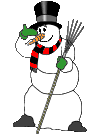                                                                „DREVINUKAS“                                                                   VEIKLOS PRIEMONIŲ PLANAS                                                                            2019 m. Gruodžio  mėn.Parengė                                                                                    Direk. pav. ugd. A. LazauskienėEil. Nr.DataVeiklos priemonėsVykdytojai 2019-12-03Kalėdinių žaisliukų gaminimas„Boružėlių“ grupės vaikai, pedagogė Dž. Gineitienė2.2019-12-04Vakaronė „Advento belaukiant į Pasaką“„Bitučių“ grupės vaikai, tėvai , priešmokyklinio ugdymo pedagogė J. Žukauskienė 3. 2019-12-05Edukacinė-pažintinė išvyka į  „Geležinkelio muziejų“„Pelėdžiukų“, „Ąžuoliukų“ gr. vaikai , pedagogės G. Miškinienė, M. Jasaitienė4.2019-12-09„Kalėdinių kepurių“ parodaVisos grupės5.2019-12 – 11Organizuojamas seminaras pedagogams “Pozityvių santykių kultūros formavimas kolektyve”.DirektorėDir. pav. ugdymui  6.2019-12-12Adventinė popietė šešėlių teatras „Batuotas Katinas“.„Boružėlių“ , „Pelėdžiukų“, „Ąžuoliukų“ grupės vaikai, pedagogės Dž. Gineitienė, G. Miškinienė7. 2019-12-13Edukacinė-pažintinė išvyka į Katedros aikštę. Pasivažinėjimas ‚Kalėdiniu traukinuku“. 000‘Bitučių“ grupės vaikai, tėvai , priešmokyklinio ugdymo pedagogė J. Žukauskienė4. 2019-12-18     Kalėdų šventės Meninio ugdymo pedagogė Visos grupės